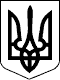 УЖГОРОДСЬКА РАЙОННА державна адміністраціяЗАКАРПАТСЬКОЇ ОБЛАСТІУЖГОРОДСЬКА РАЙОННА військова адміністраціяЗАКАРПАТСЬКОЇ ОБЛАСТІР О З П О Р Я Д Ж Е Н Н Я___15.12.2023_____                    м. Ужгород                             №__118______Про підготовку та проведення змагань у системі „Шкільні ліги Закарпаття” в Ужгородському районіВідповідно до статей 4 і 15 Закону України „Про правовий режим воєнного стану”, статей 6, 22, 39 і 41 Закону України „Про місцеві державні адміністрації”, законів України: „Про освіту”, „Про повну загальну середню освіту”,  „Про  фізичну  культуру  і   спорт”,   указів   Президента   України    від 28 вересня 2004 № 1148/2004 „Про Національну доктрину розвитку фізичної культури і спорту”, від 24 лютого 2022 року № 64/2022 „Про введення воєнного стану в Україні” (зі змінами), № 68/2022 „Про утворення військових адміністрацій”, постанови Верховної Ради України від 19 жовтня 2016 року          № 1695-VIII „Про забезпечення сталого розвитку сфери фізичної культури і спорту в Україні в умовах децентралізації влади”, постанов Кабінету Міністрів України від 04 листопада 2020 року № 1089 „Про затвердження Стратегії розвитку фізичної культури і спорту на період до 2028 року”, від 09 грудня 2015 року № 1045 „Про затвердження Порядку проведення щорічного оцінювання фізичної підготовленості населення України”,  від  01  березня  2017 року № 115 „Про затвердження Державної цільової соціальної програми розвитку фізичної культури і спорту на період до 2024 року”, наказу Міністерства освіти і науки України від 15.02.2021 № 194 „Про затвердження Рекомендацій щодо стратегічного розвитку фізичного виховання та спортивної підготовки учнівської молоді на період до 2025 року ”, Програми розвитку освіти на 2023 – 2027 роки, затвердженої розпорядженням голови Закарпатської обласної державної адміністрації – начальника обласної військової адміністрації від 06.12.2022 № 873 (зі змінами), розпорядження голови Закарпатської обласної державної адміністрації – начальника обласної військової адміністрації від 06.12.2023 № 1080 ,,Про підготовку та проведення змагань у системі ,,Шкільні ліги Закарпаття”, з метою подальшого розвитку фізичної культури і спорту в Ужгородському районі, формування в учнівської молоді свідомої мотивації до здорового способу життяЗ О Б О В ’ Я З У Ю:1. Утворити  організаційний  комітет  з  підготовки та проведення змагань 2шкільних ліг району з видів спорту в системі ,,Шкільні ліги Закарпаття”  серед учнів закладів загальної середньої освіти Ужгородського району (далі – Організаційний комітет) у складі згідно з додатком.2. Організаційному комітету здійснювати засідання за потребою.3. Забезпечити  організацію   та  проведення  І  (шкільного),  ІІ  (терито-ріального), ІІІ (районного) етапів змагань системи „Шкільні ліги Закарпаття”.4. Відділу  культури,  освіти,  молоді  та  спорту  районної  державної адміністрації – районної військової адміністрації сприяти у підготовці та проведенні змагань із видів спорту в системі „Шкільні ліги Закарпаття” серед учнів закладів загальної середньої освіти Ужгородського району. 5.  Контроль за виконанням розпорядження покласти на заступника голови державної адміністрації – начальника військової адміністрації Дупина В. М.В. о. голови державної  адміністрації – начальника військової адміністрації                              Андрій КУШНІРУКДодаток до розпорядження _15.12.2023_№ _118_СКЛАДорганізаційного комітету з підготовки та проведення змагань із видів спорту в системі ,,Шкільні ліги Закарпаття”серед учнів закладів загальної середньої освіти Ужгородського районуГолова організаційного комітетуГолова організаційного комітетуДУПИНВіталій Михайловичзаступник голови районної державної адміністрації – начальника районної військової адміністрації Заступник голови організаційного комітетуЗаступник голови організаційного комітетуРУСИНМар’яна Ярославівнаначальник відділу культури, освіти, молоді та спорту районної державної адміністрації – районної військової адміністраціїЧлени організаційного комітету:Члени організаційного комітету:БАРАНЮКНаталія Богданівнаначальник управління освіти Ужгородської міської ради (за згодою)БАРЗАКОльга Іванівнаначальник відділу освіти, культури, сім’ї, молоді та спорту Перечинської міської ради (за згодою)БЕГЕНІІванна Сергіївнаначальник фінансового управління районної державної адміністрації – районної військової адміністраціїВАЙДУЛИЧОлена Володимирівнав.о. начальника відділу освіти, культури, молоді та спорту Оноківської сільської ради (за згодою)ГОРГОШЛюдмила Іванівнаначальник відділу освіти Середнянської селищної ради (за згодою)КАНТОРЙосип Йосиповичначальник відділу освіти, культури, молоді та спорту Великодобронської сільської ради(за згодою)ЛАДАНІВладислав Олександровичначальник відділу освіти, культури, сімї, туризму,  молоді  та  спорту  Дубриницько -2Малоберезнянської сільської ради (за згодою)МУШАКОлексій Олексійовичначальник відділу освіти, сімї, молоді та спорту, культури й туризму Ставненської сільської ради (за згодою)ПЕКАРТюнде Яношівнаначальник відділу освіти, молоді та спорту Сюртівської сільської ради (за згодою)РИГАНМарія Іллівнаначальник відділу освіти, культури, молоді та спорту Костринської сільської ради (за згодою)РОМОЧУСЬКА-КАРАВАНІванна Іванівнаначальник відділу освіти, культури, сім’ї, молоді, спорту та соціального захисту населення Великоберезнянської селищної ради (за згодою)СЛИВКАПавло Петровичначальник відділу освіти Холмківської сільської ради (за згодою)СЮЧЄва Федорівнав.о. начальника управління освіти, культури, молоді та спорту Чопської міської ради (за згодою)ЦАПИКВладислав Йосиповичначальник відділу освіти, культури, молоді та спорту Турє-Реметівської сільської ради(за згодою)ЯНОВИЧЕріка Дезидерівнаначальник відділу освіти, культури, туризму, молоді та спорту Баранинської сільської ради (за згодою)Начальник відділу культури, освіти, молоді та спорту районної військової адміністраціїМар’яна РУСИН